Алгоритми дистанцій роботи здобувачів вищої освіти 111м 112м груп спеціальності 014 СО Біологія/м, 091 Біологія/м, з 30.03 по 10.04.2020Дисципліна: «Макроеволюція органічного світу»Вид заняття: Семінарське заняття Дата проведення: 02, 08 квітняФорма контролю: Перевірка результатів виконання робітЗавдання: Розробка конспекту відповідей на запитання за пунктами плану семінарського заняття №5 та №6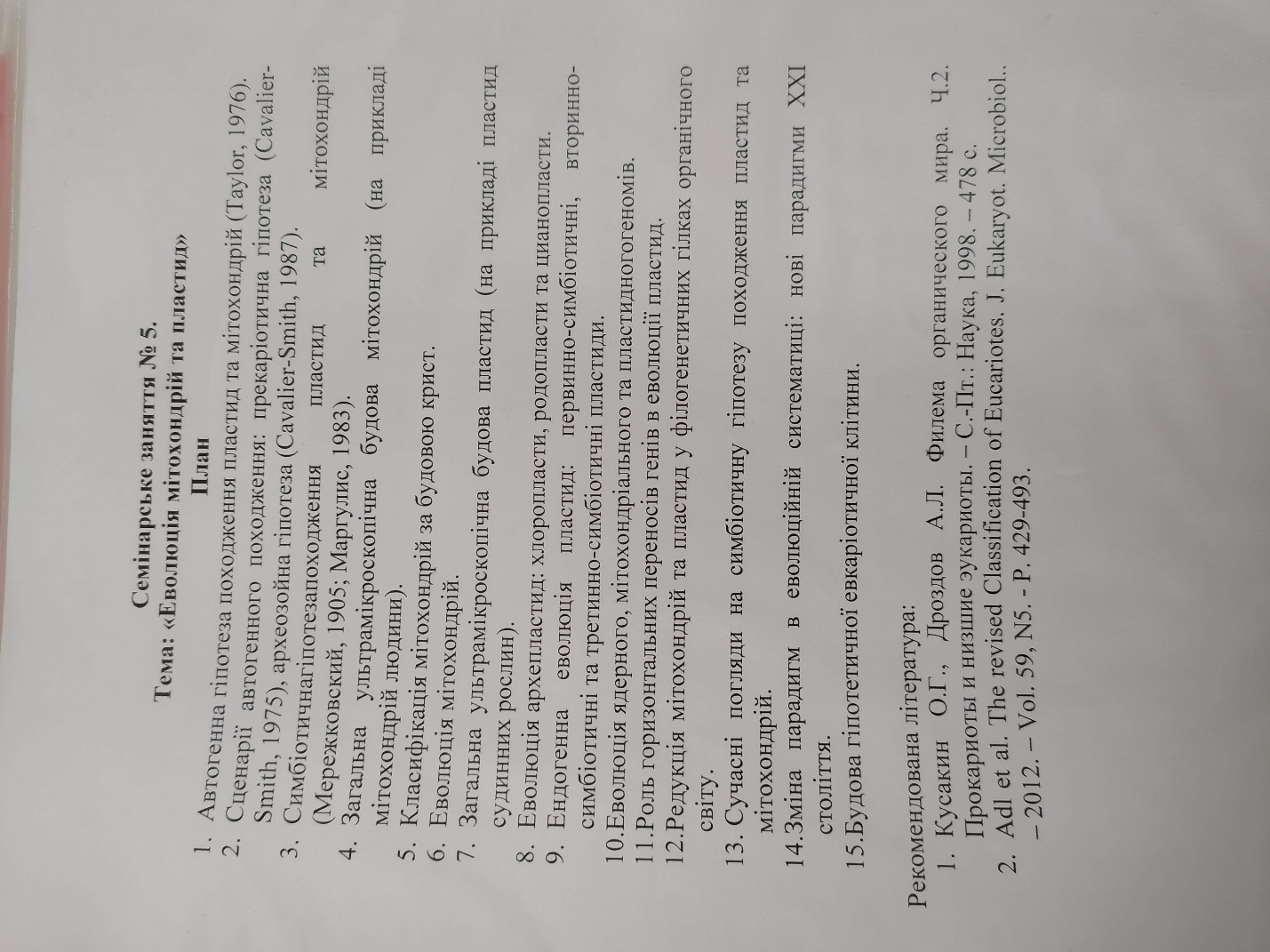 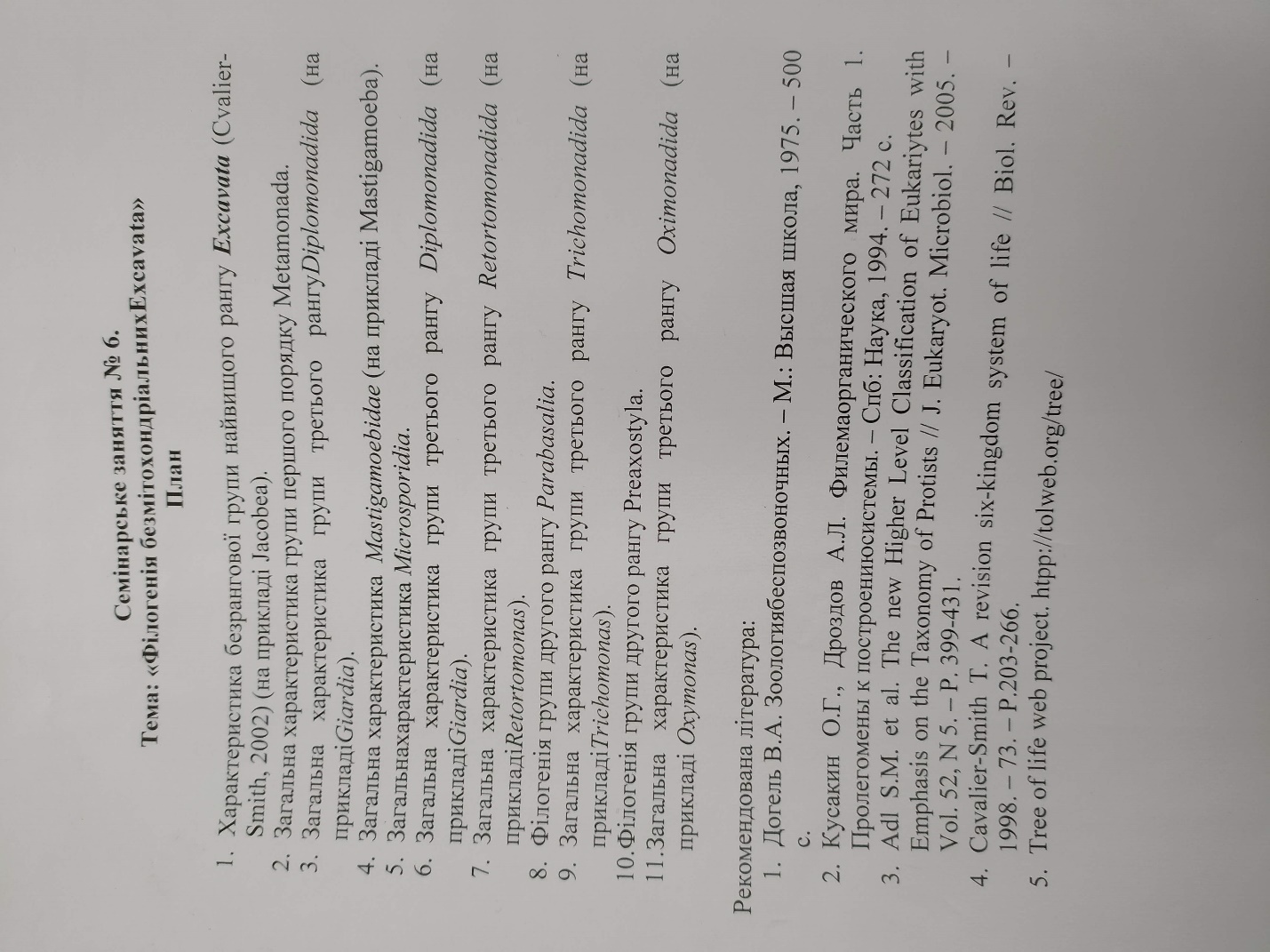 